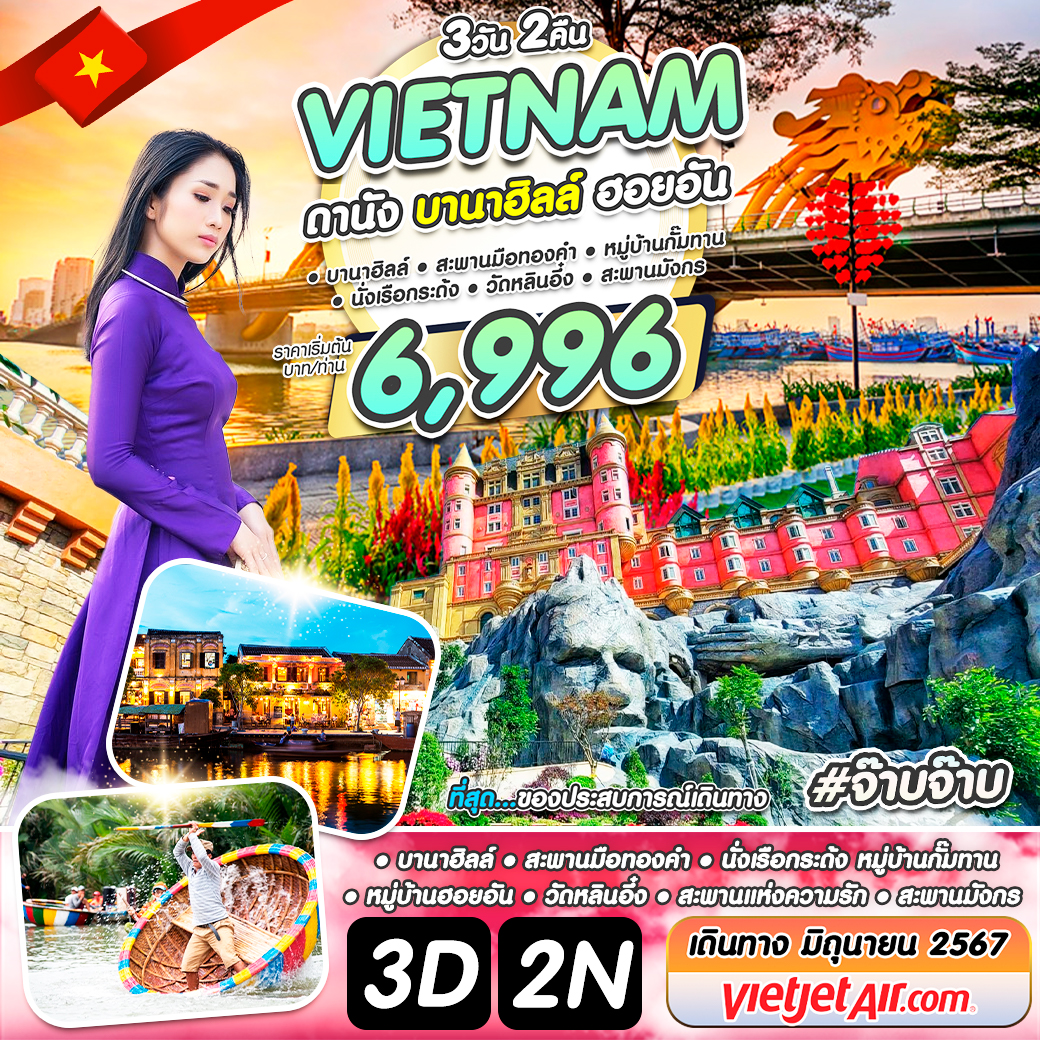 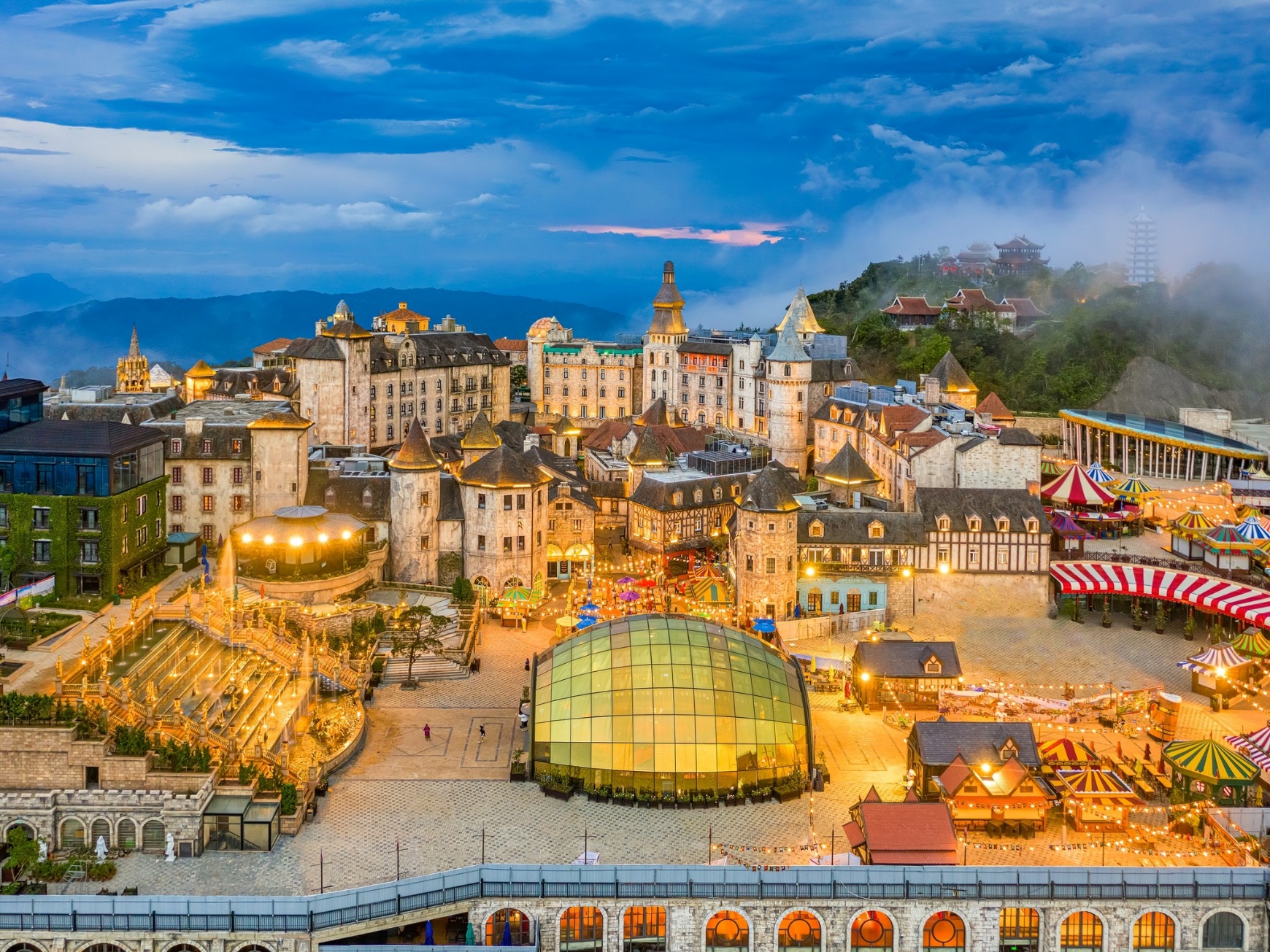 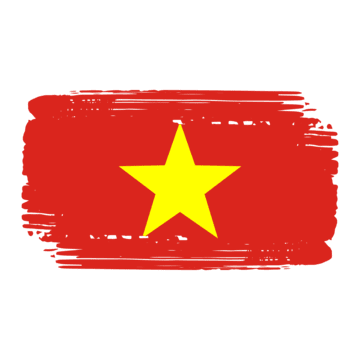   Mm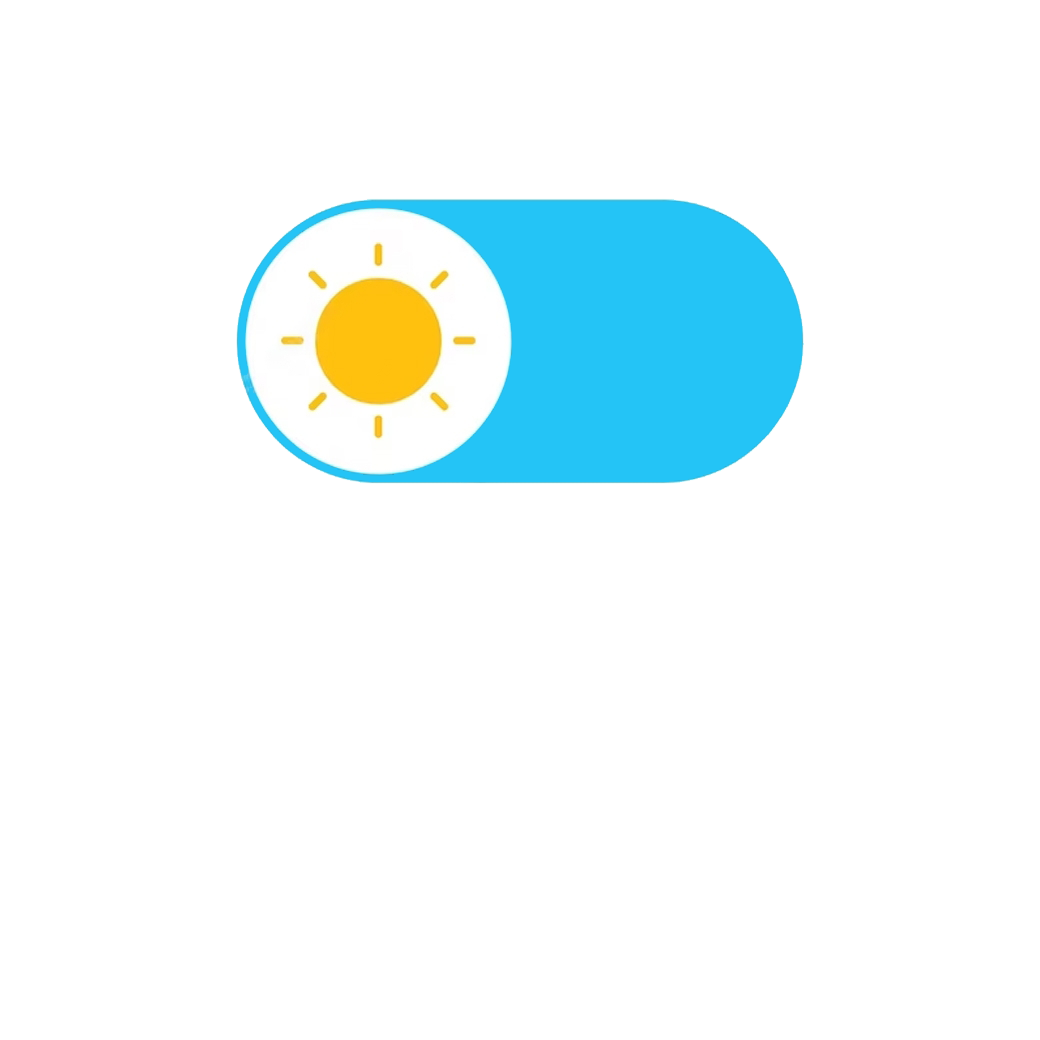 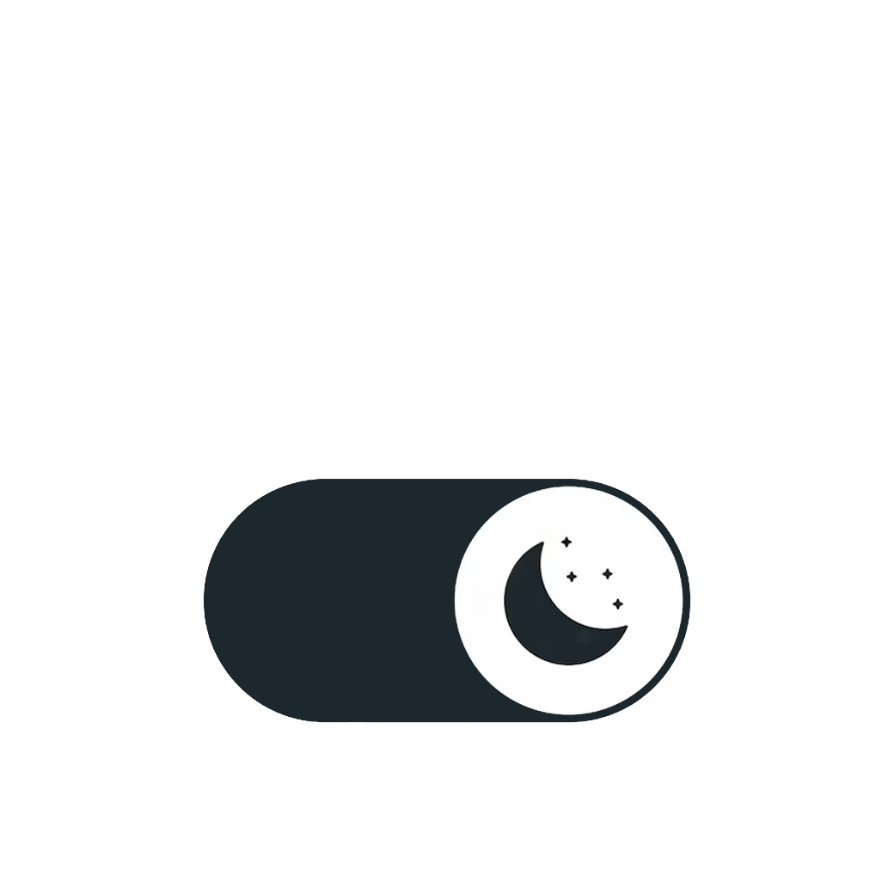 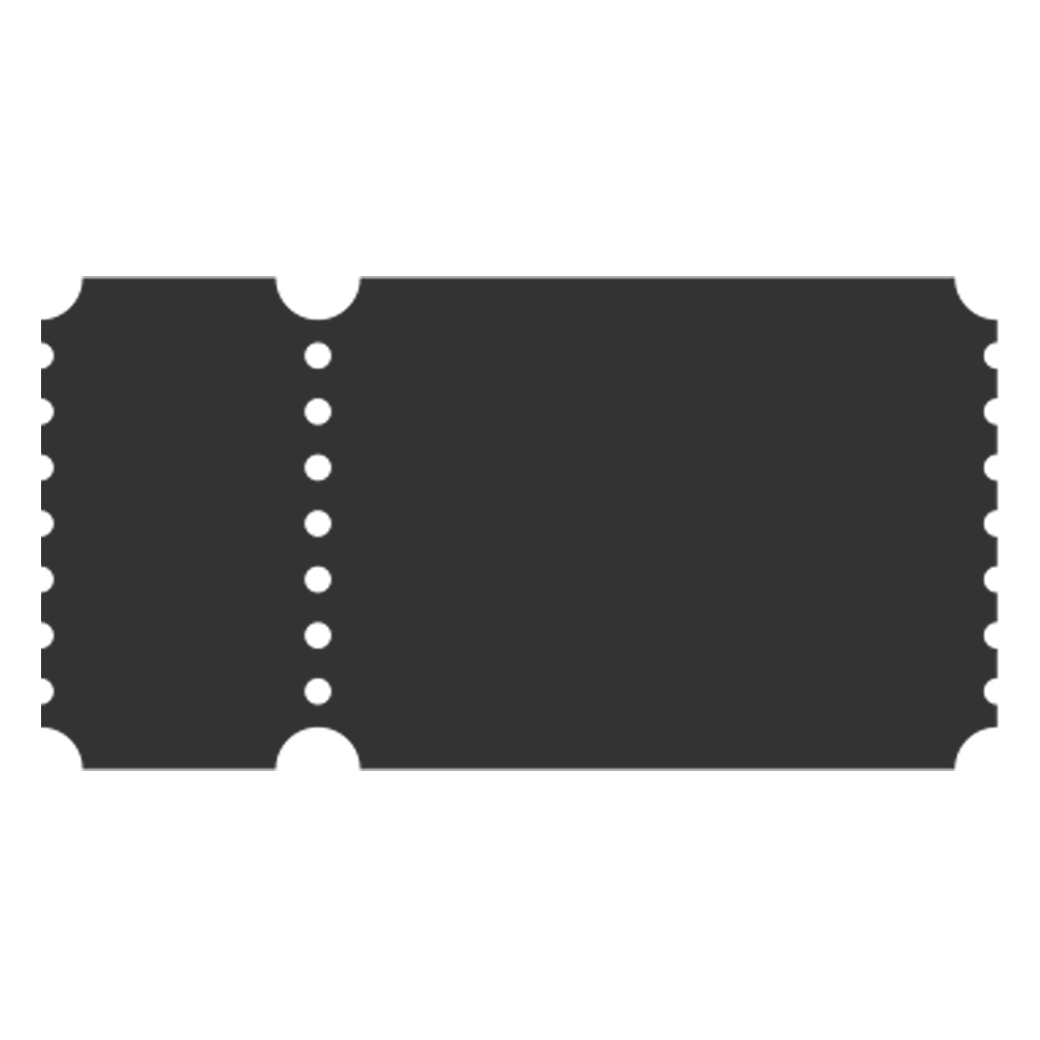 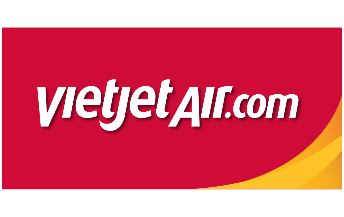 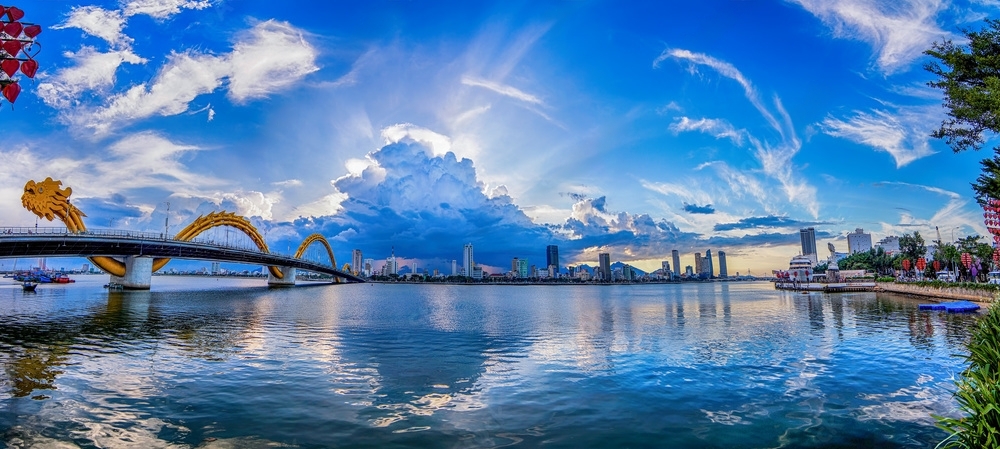 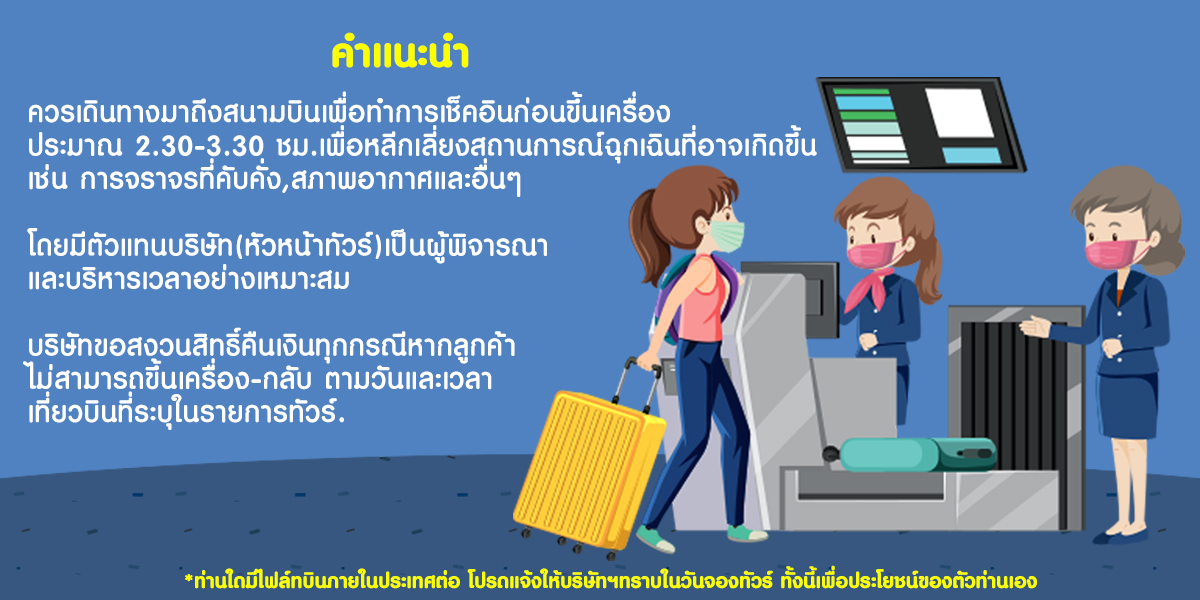 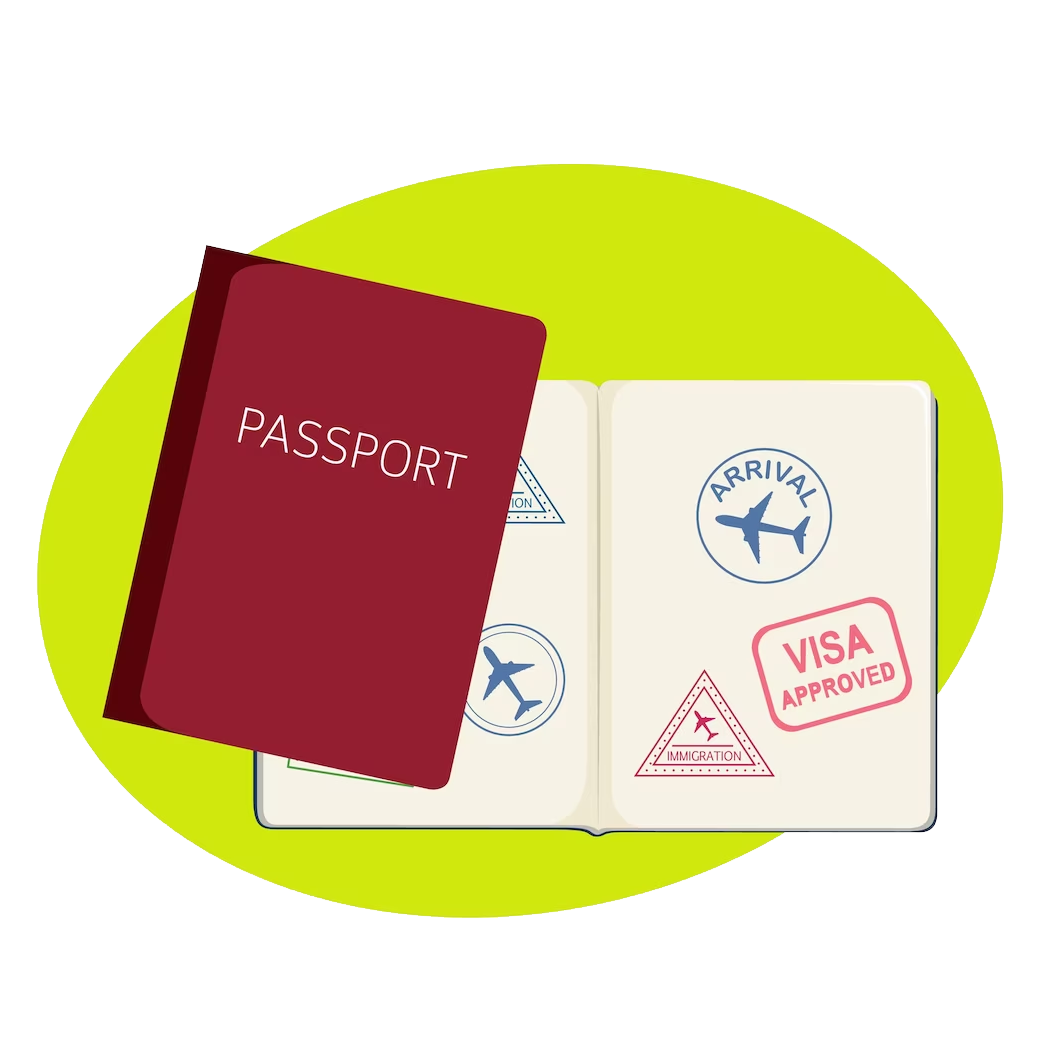 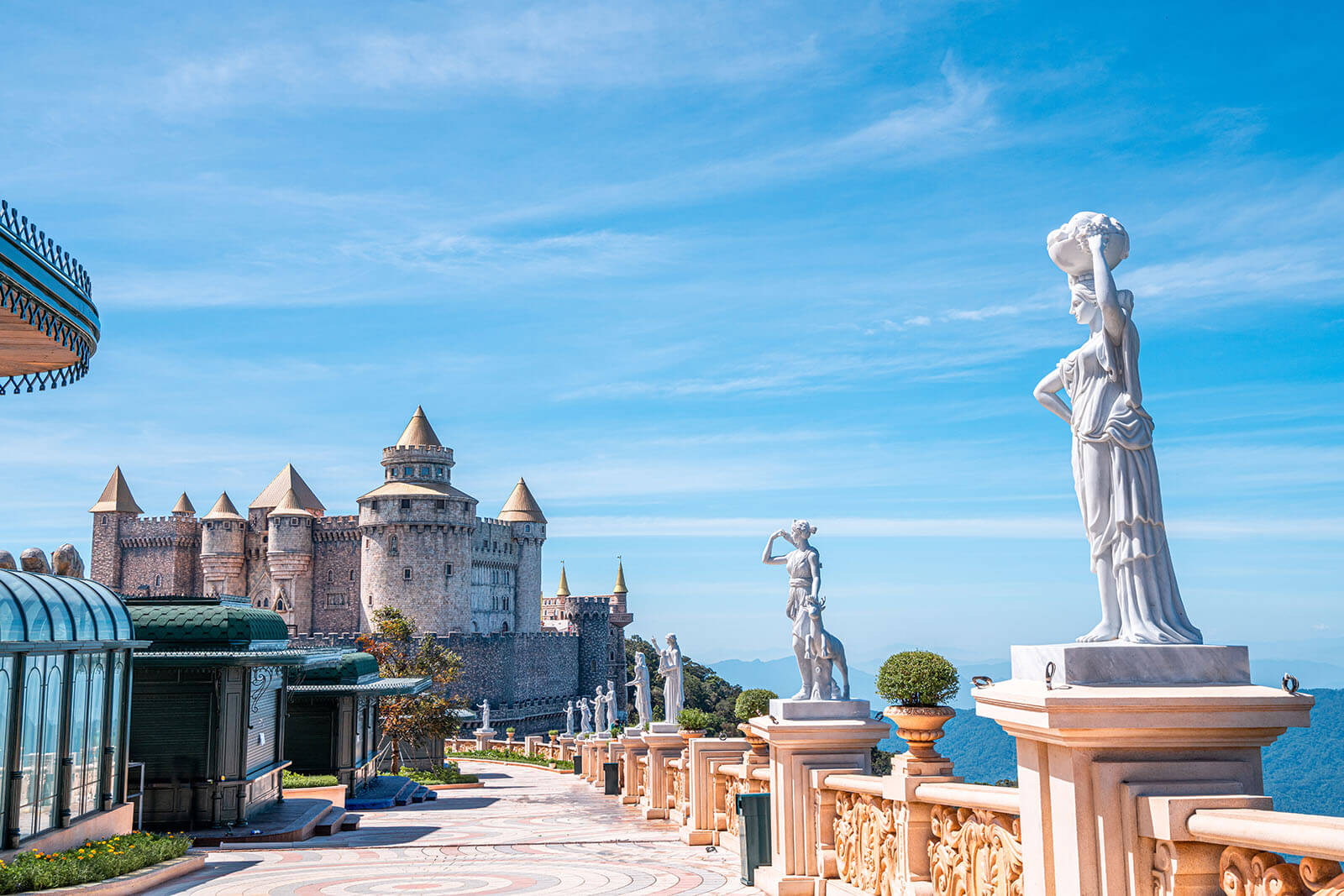 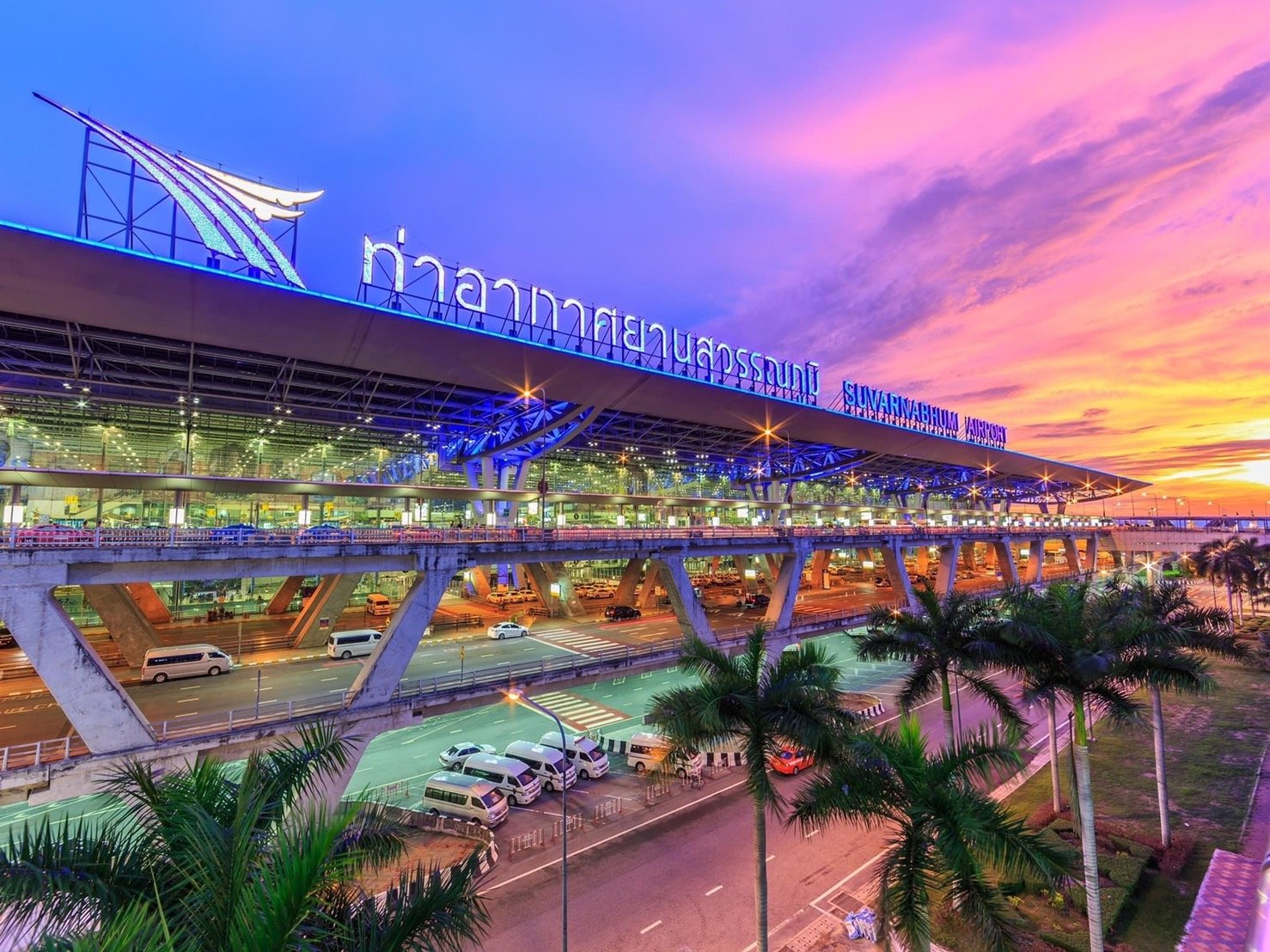 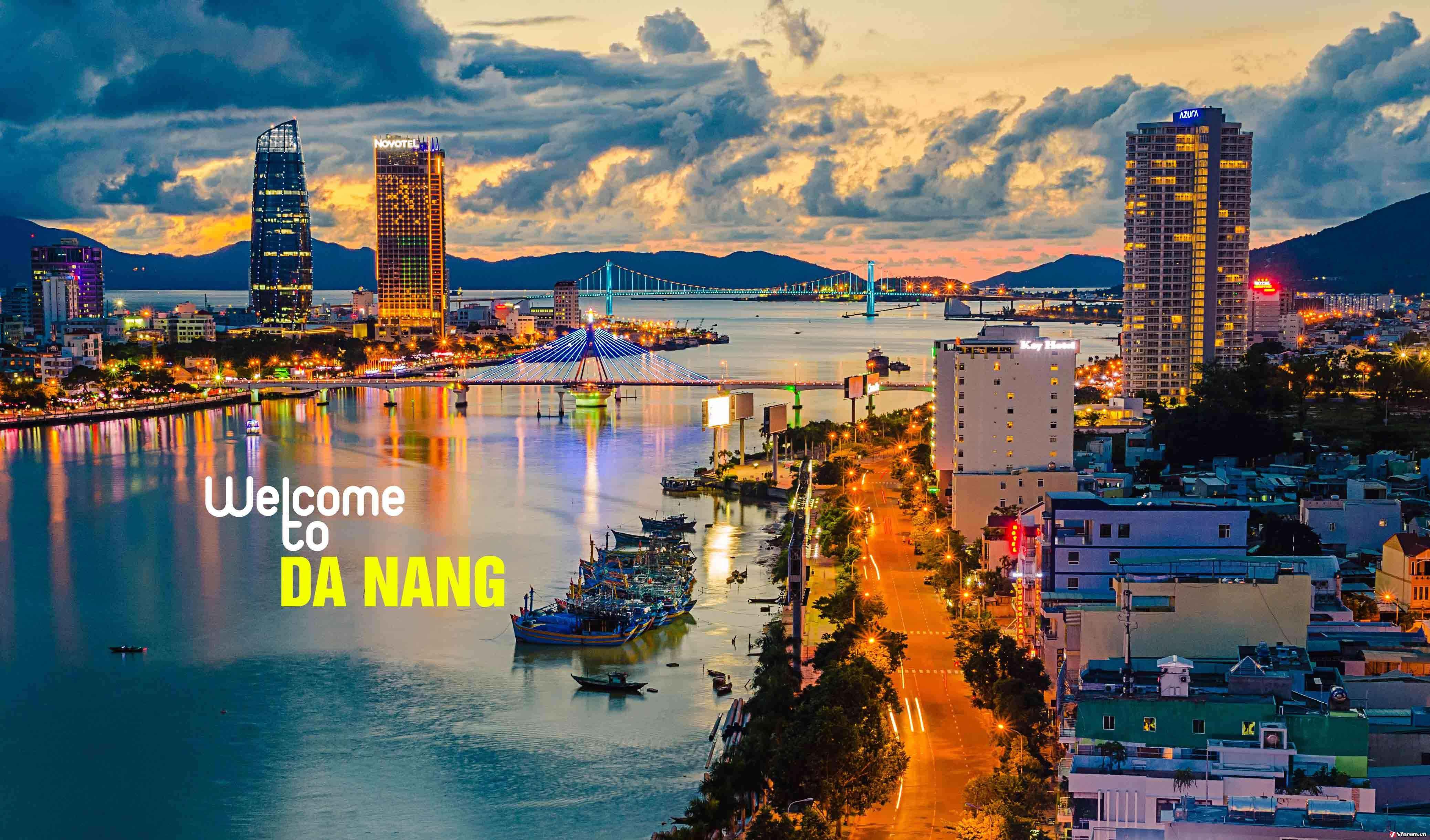 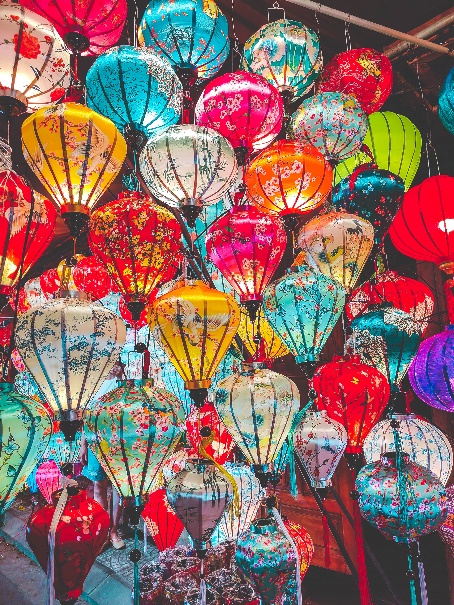 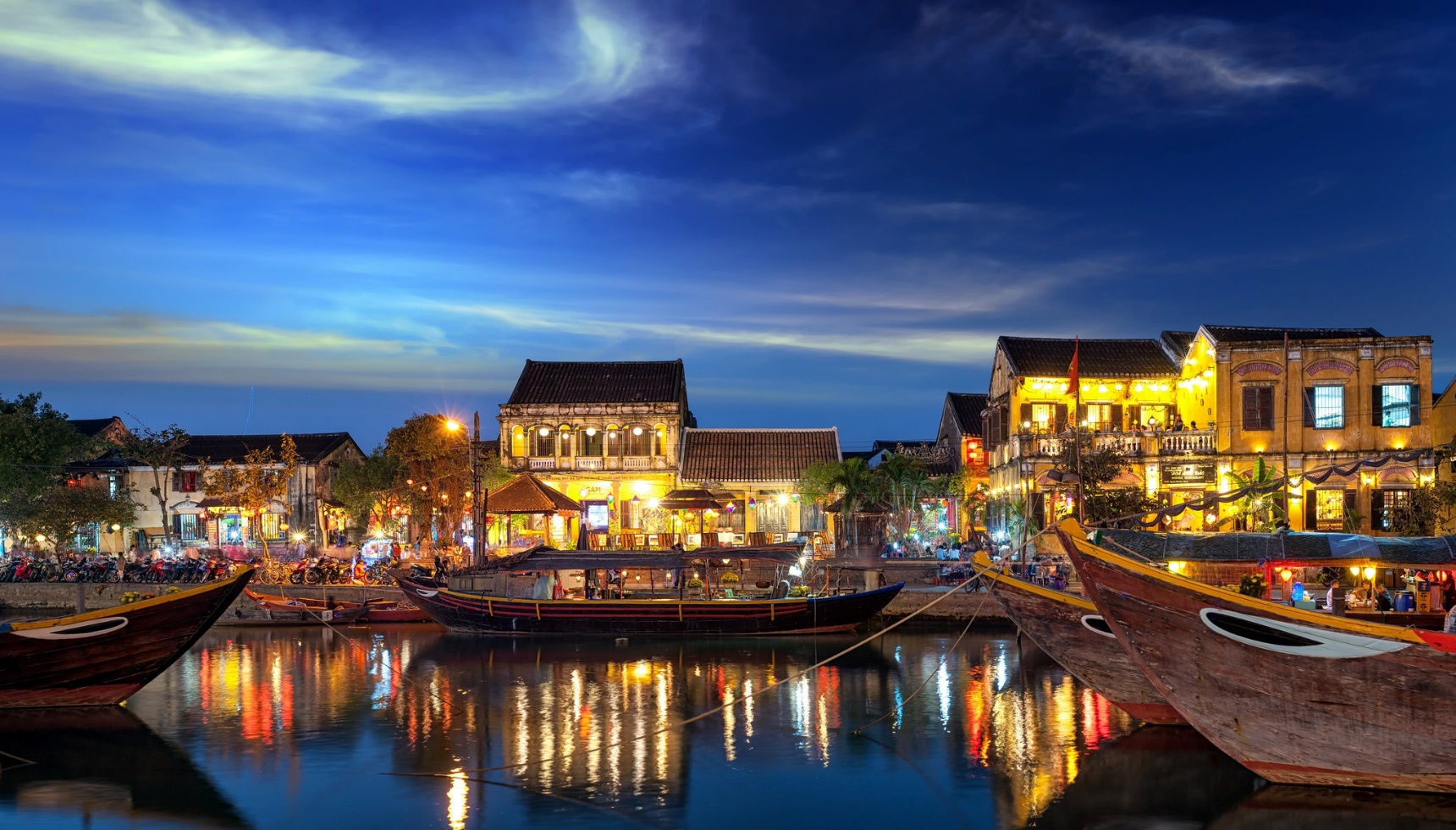 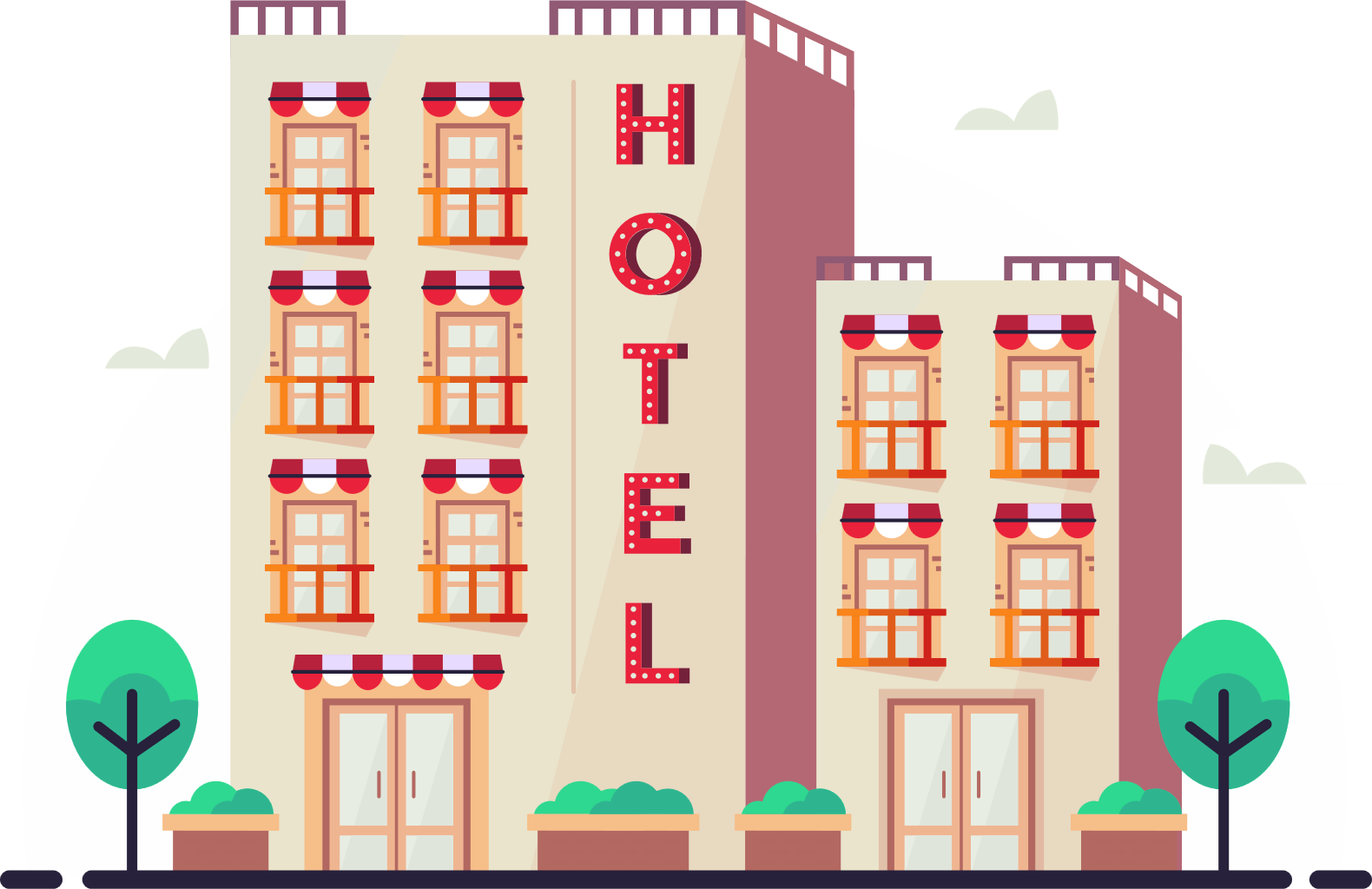 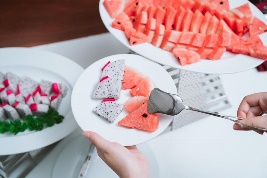 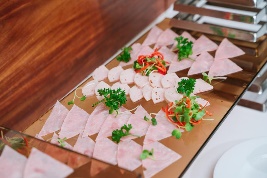 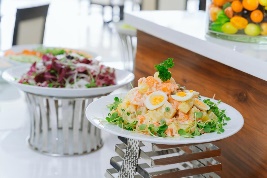 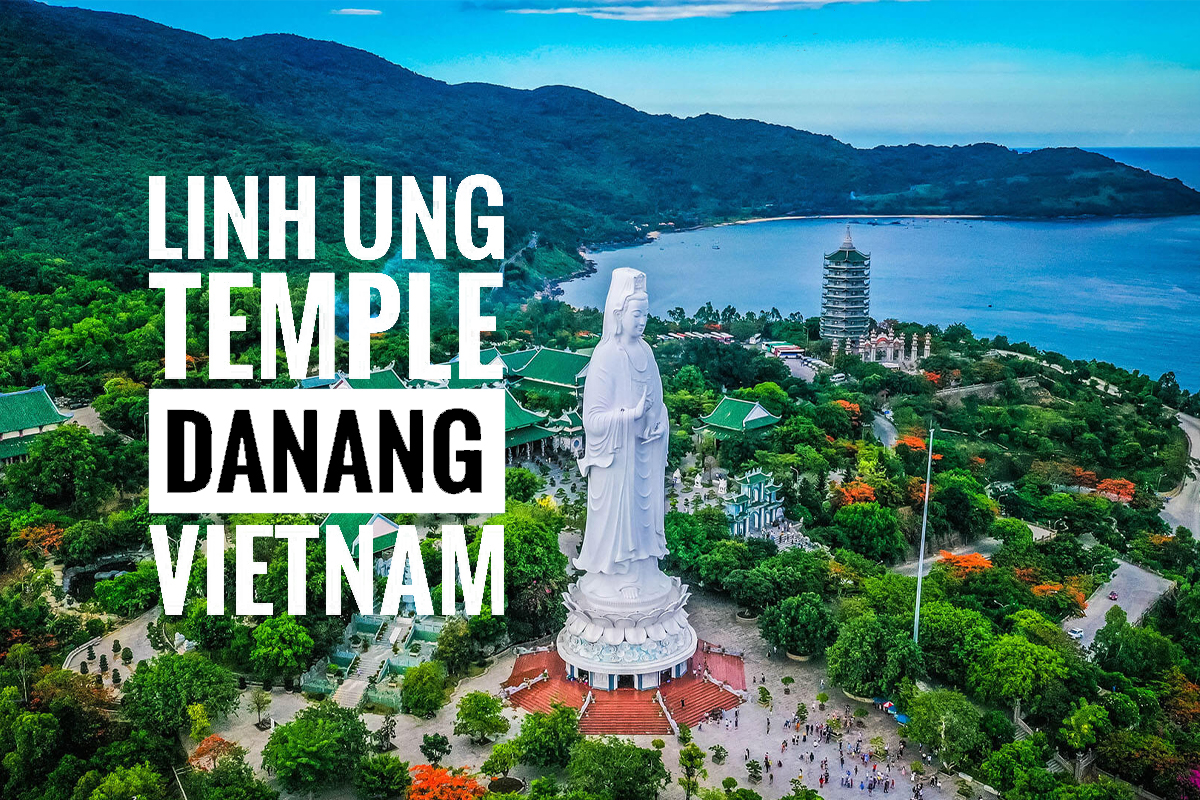 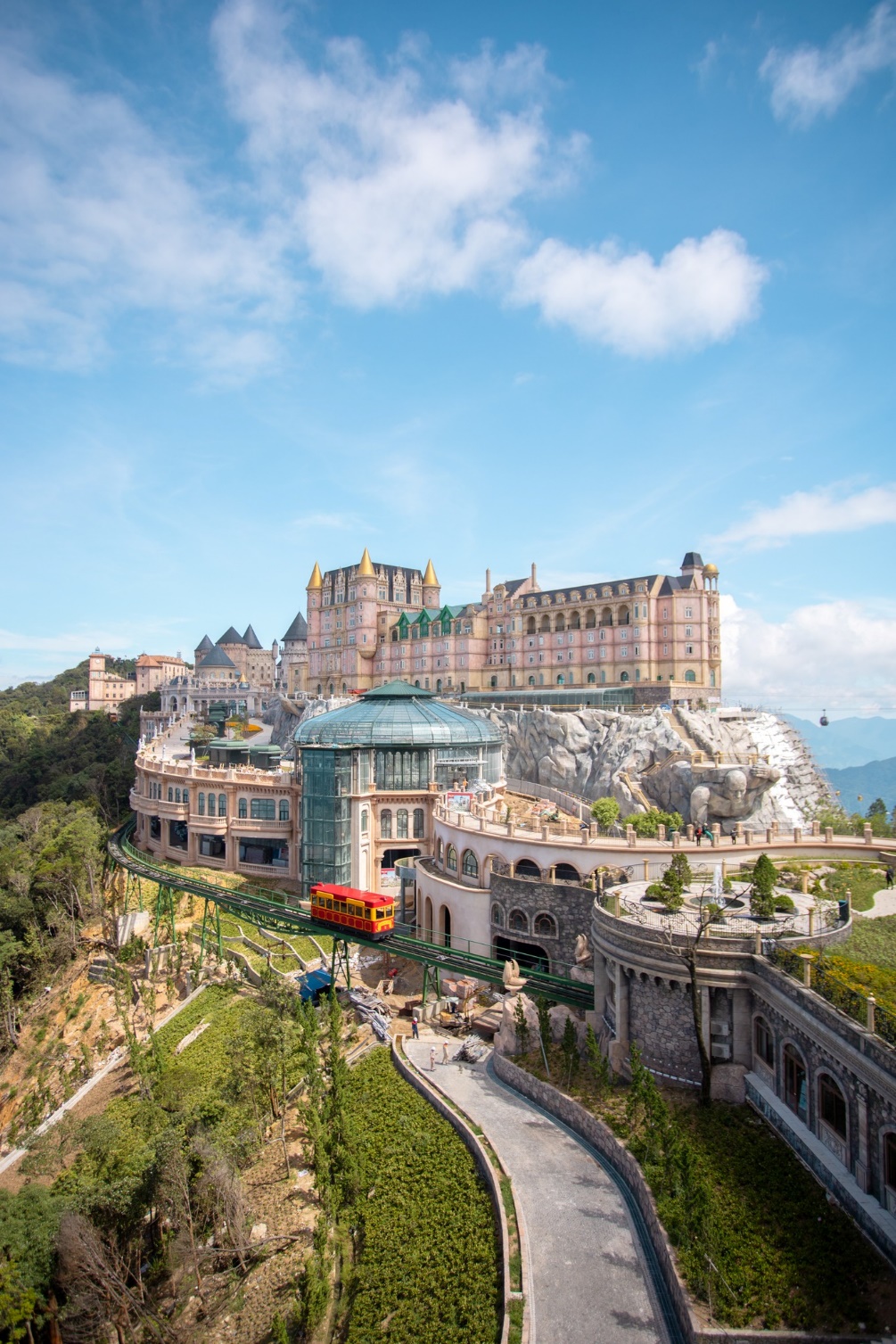 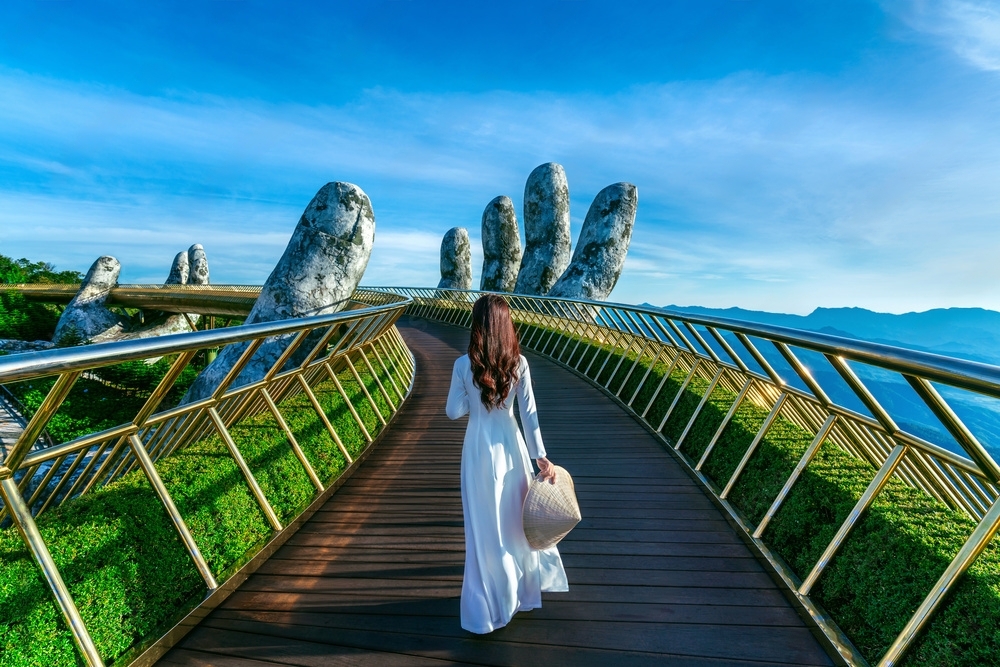 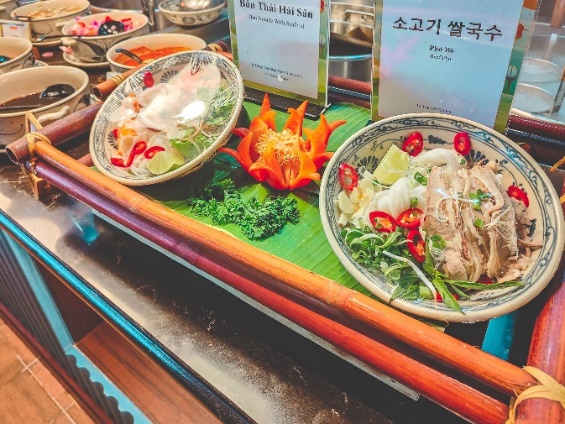 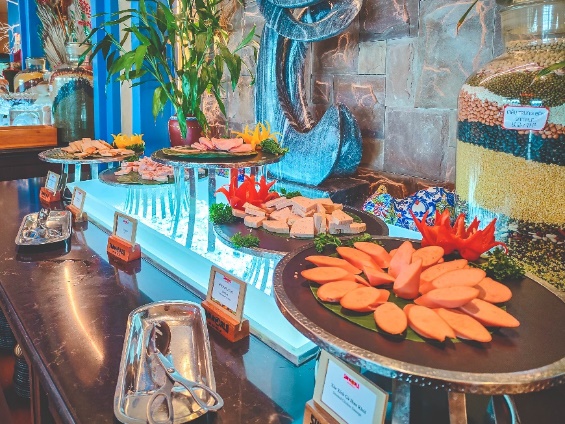 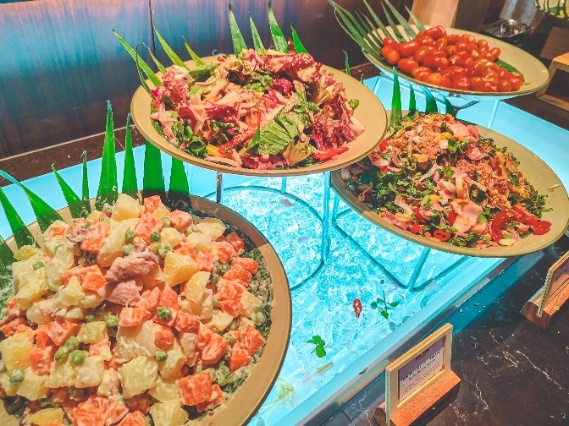 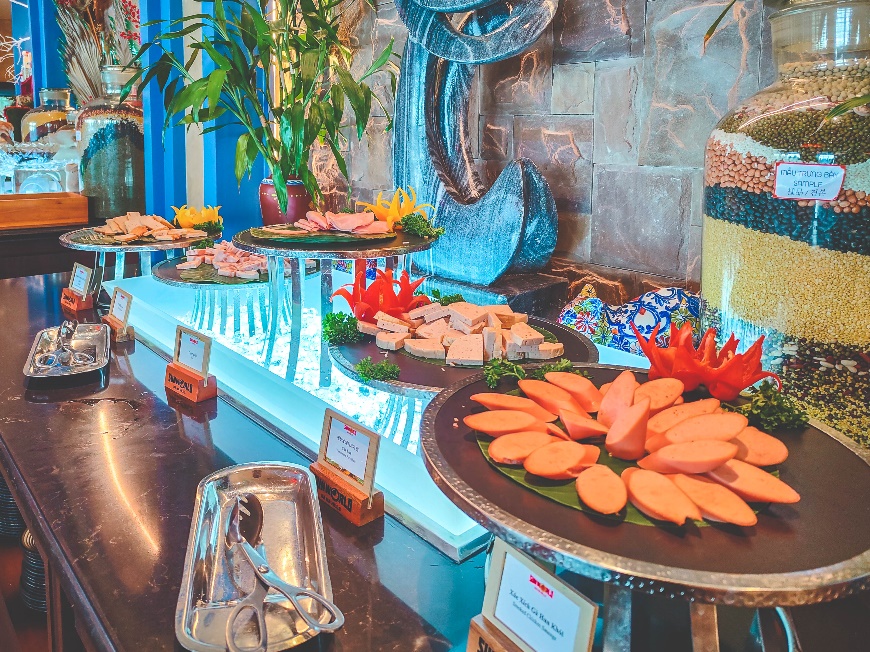 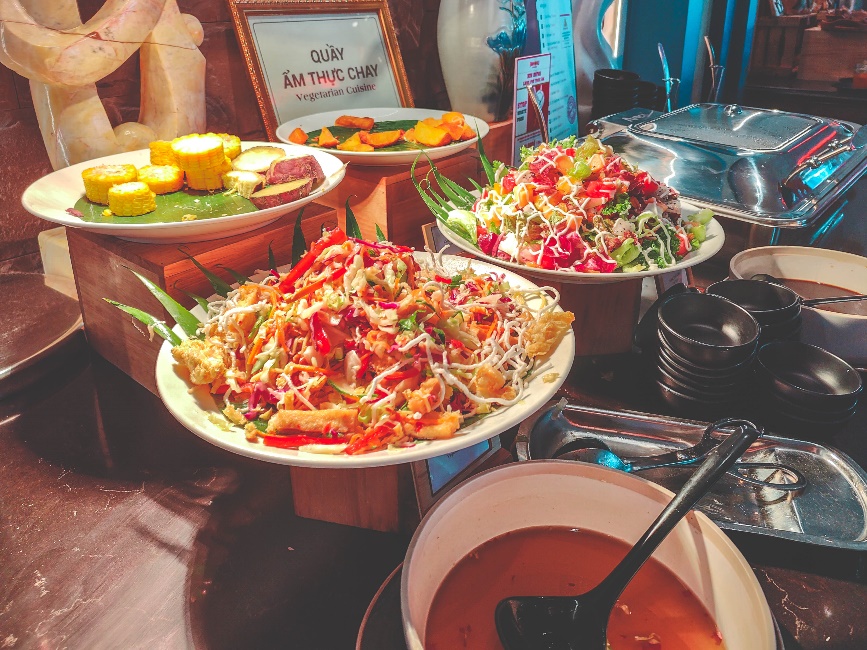 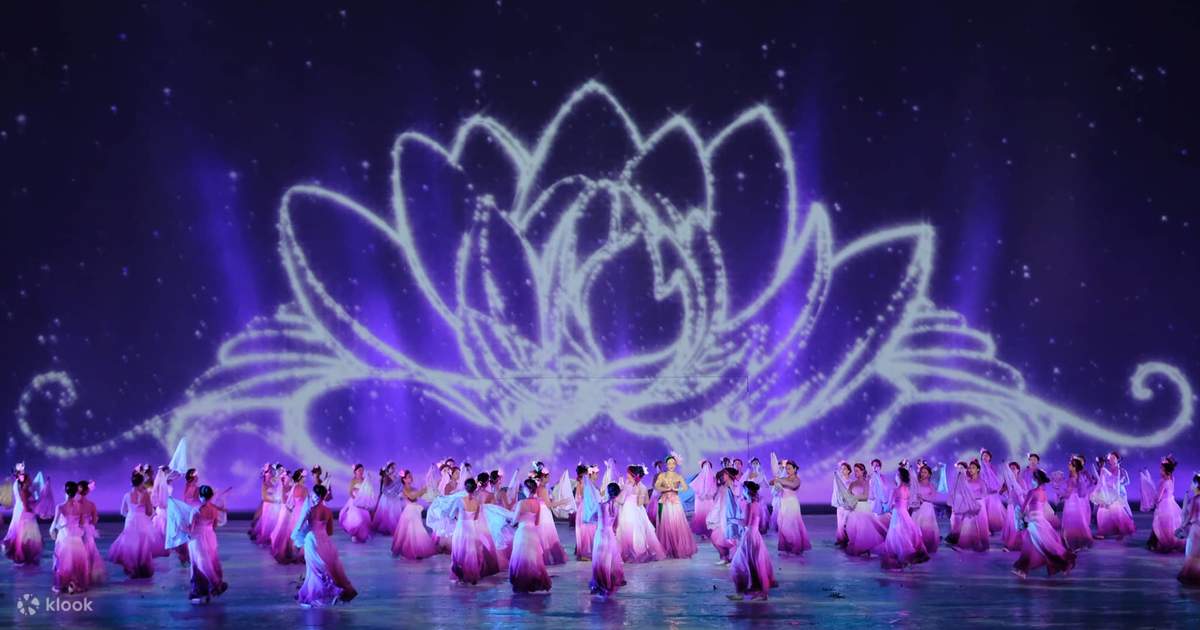 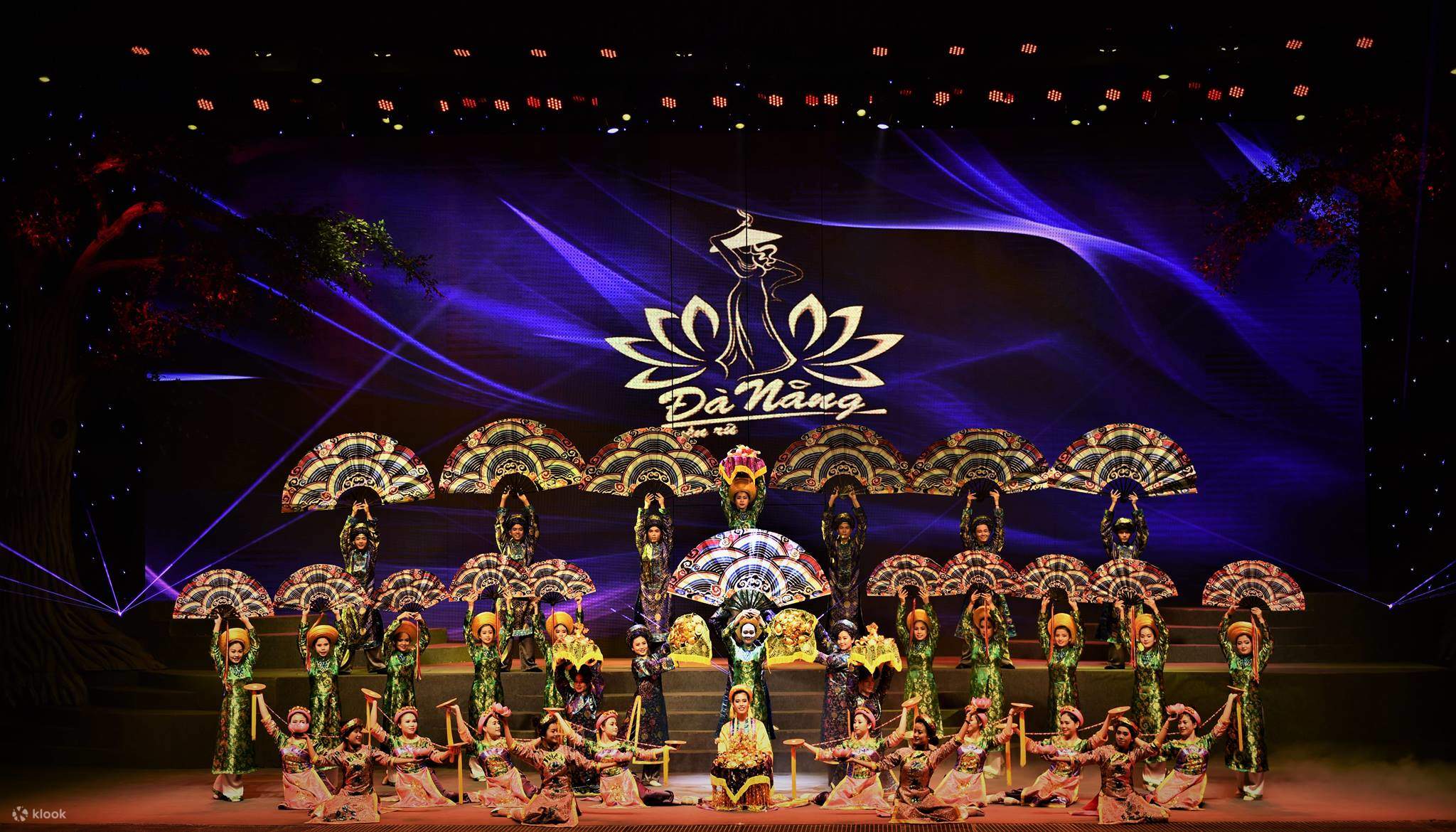 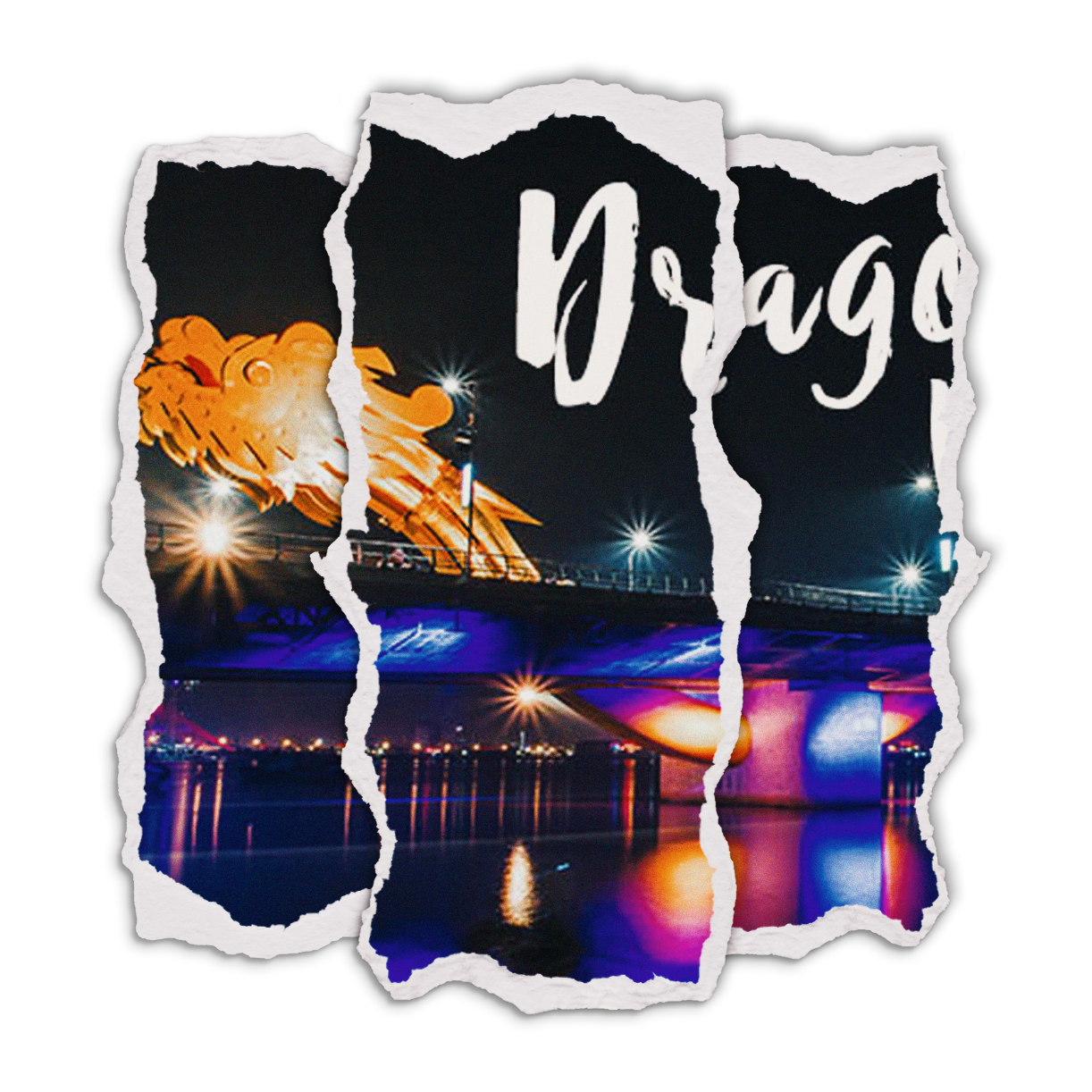 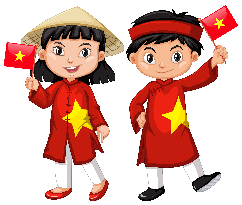 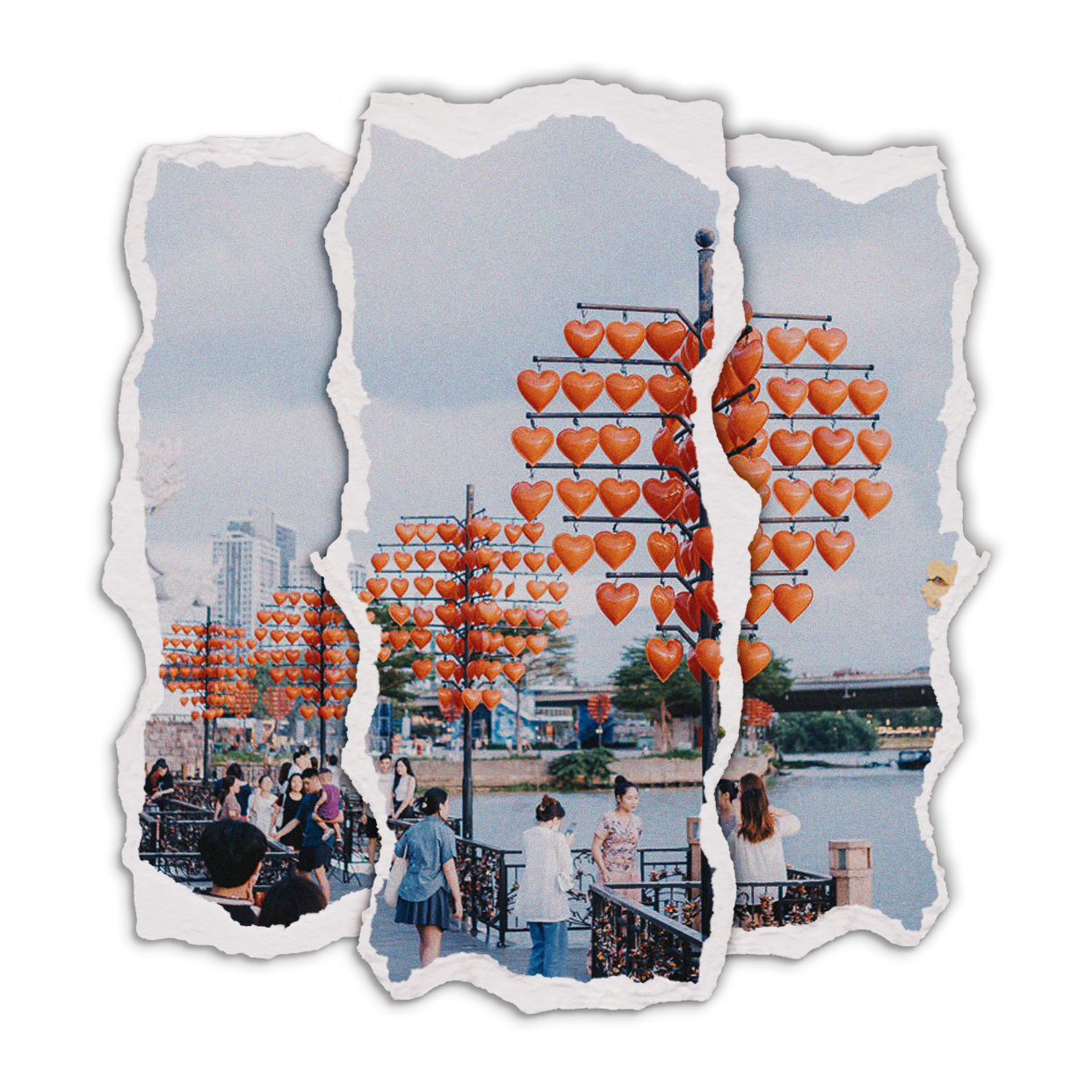 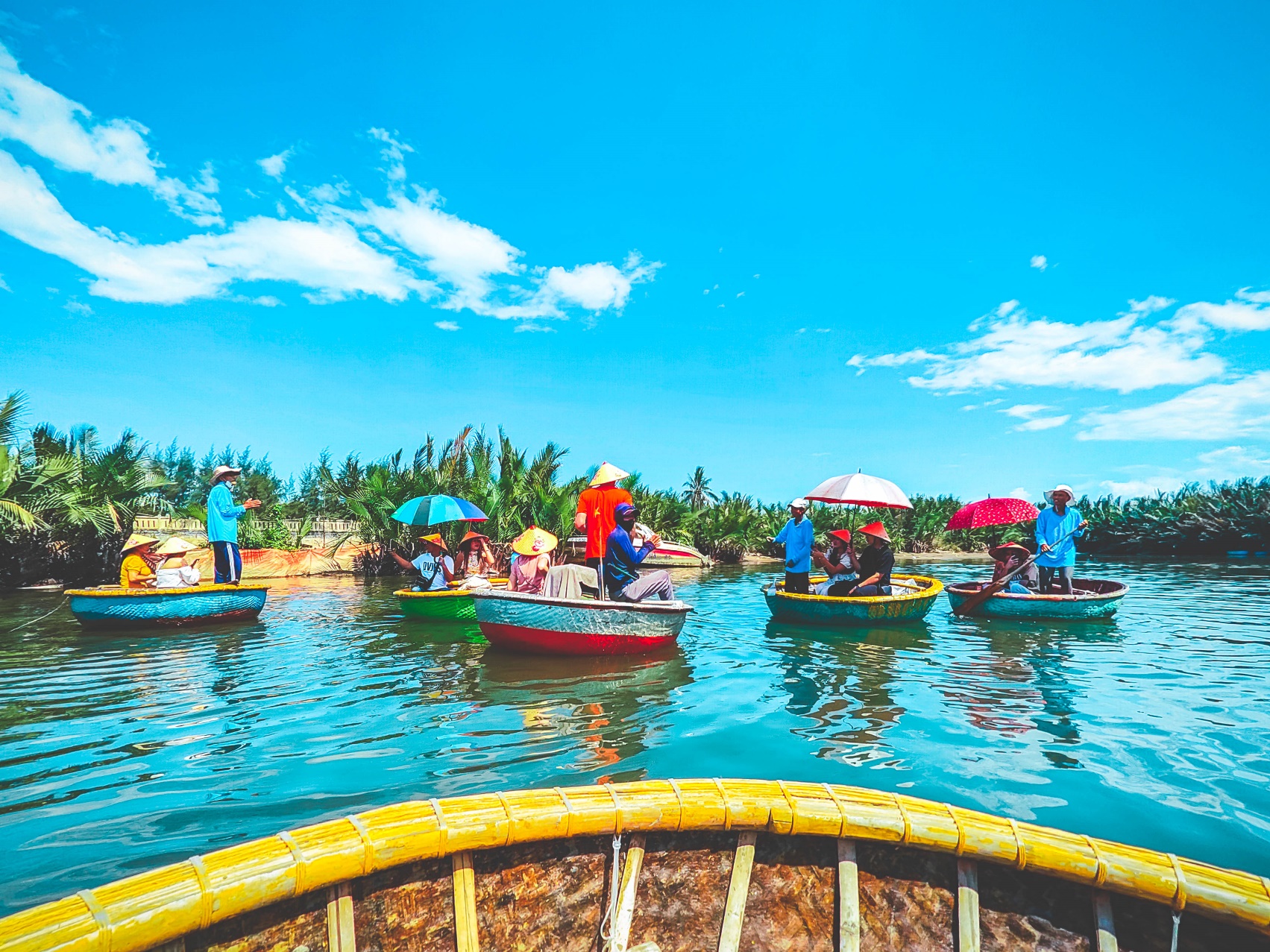 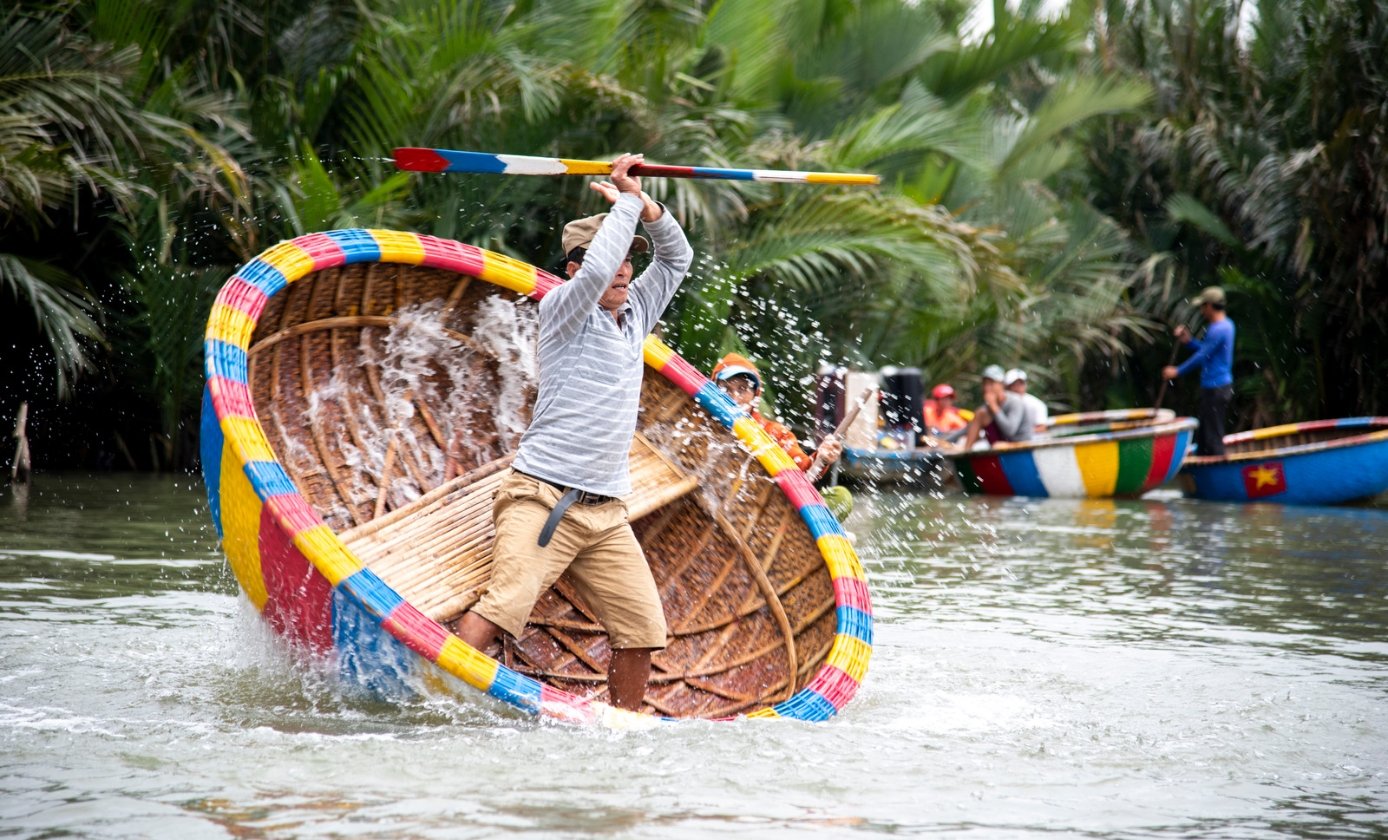 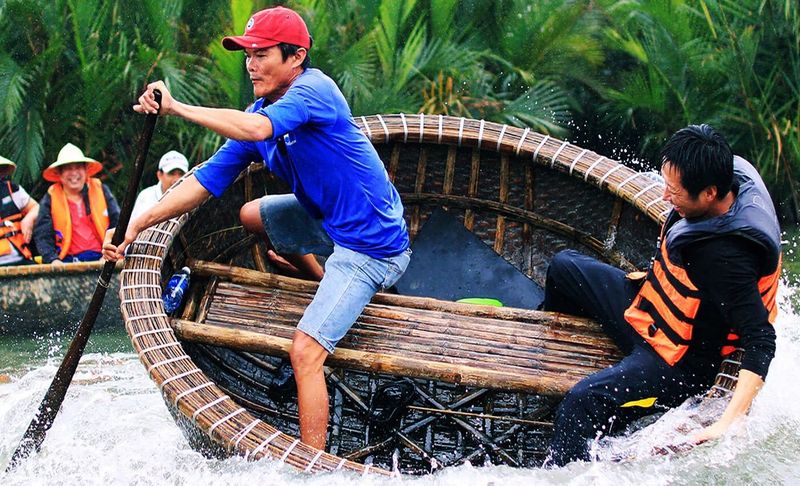 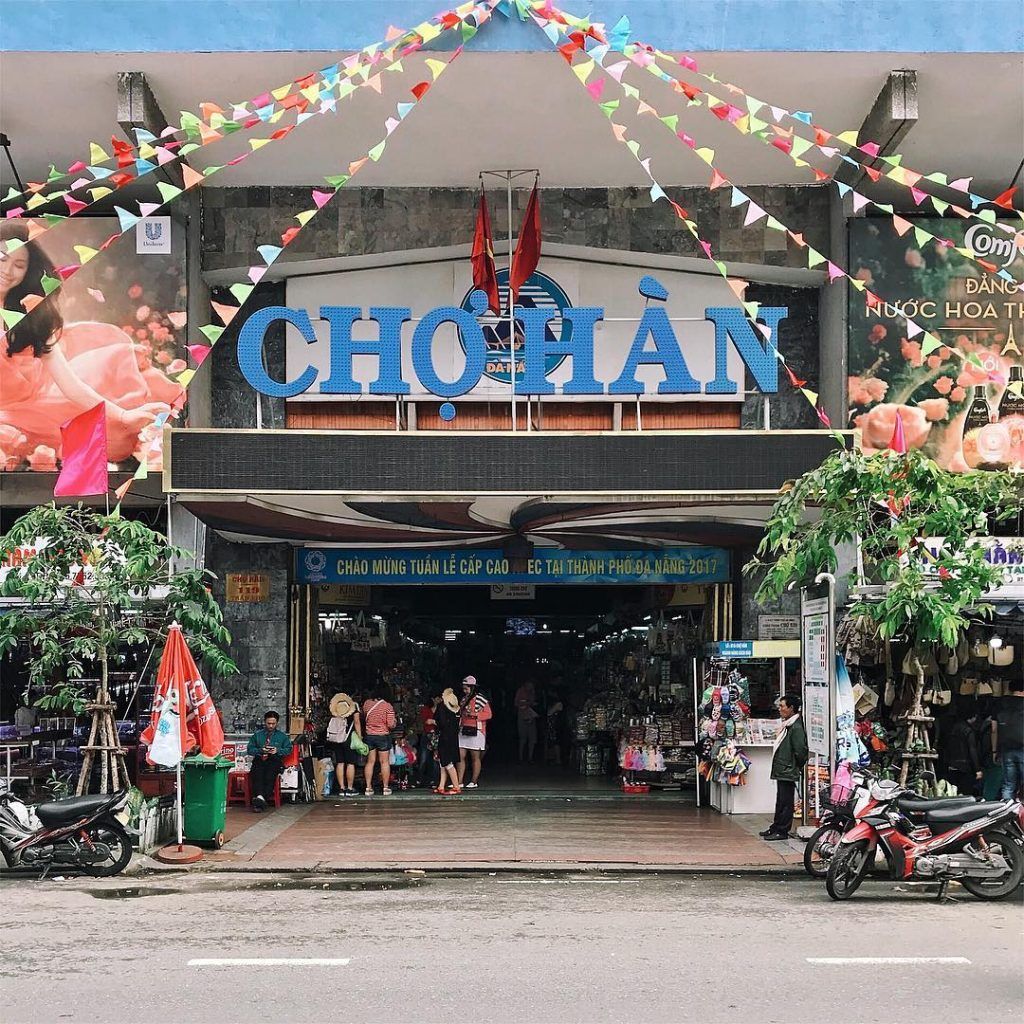 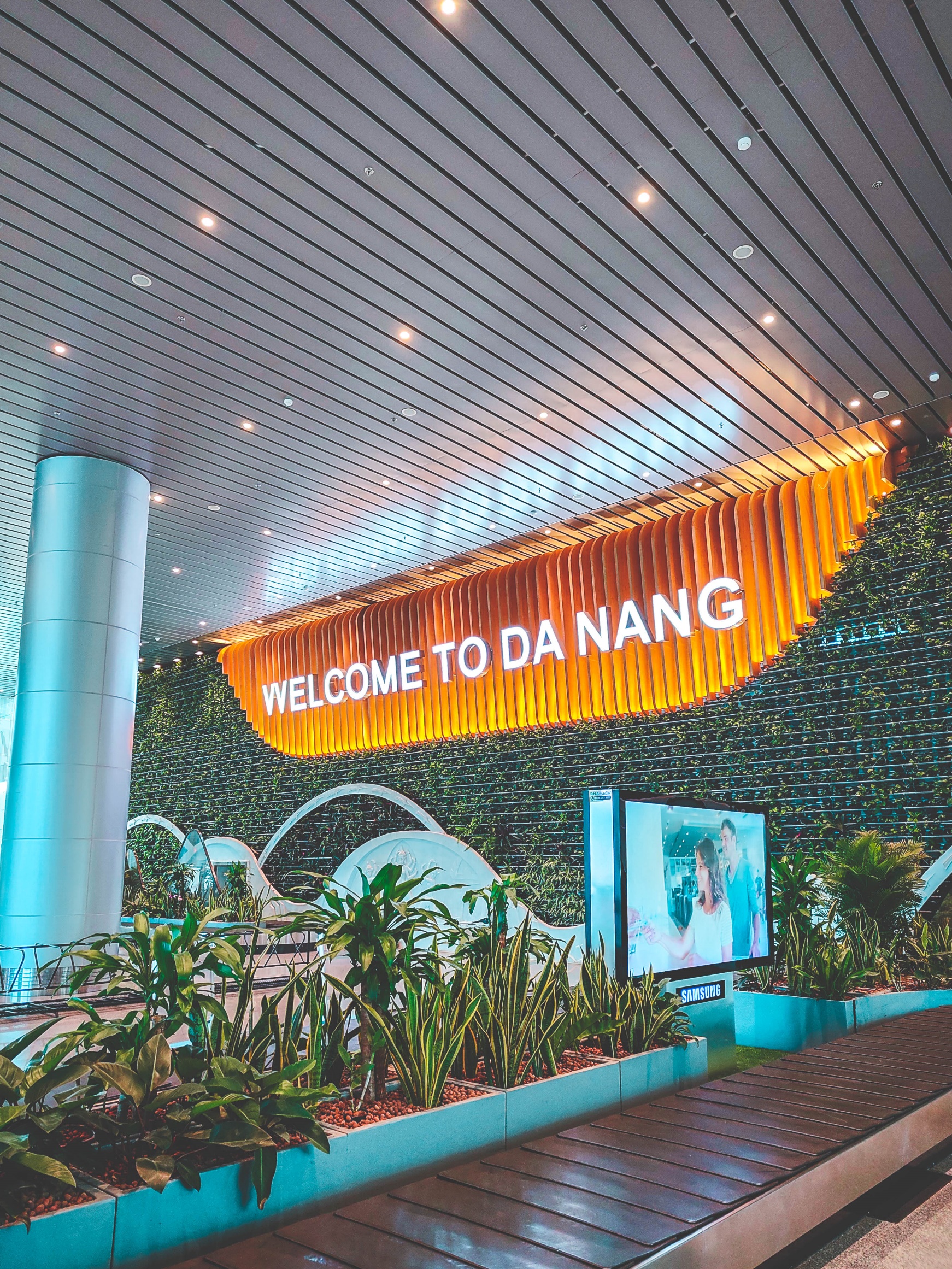 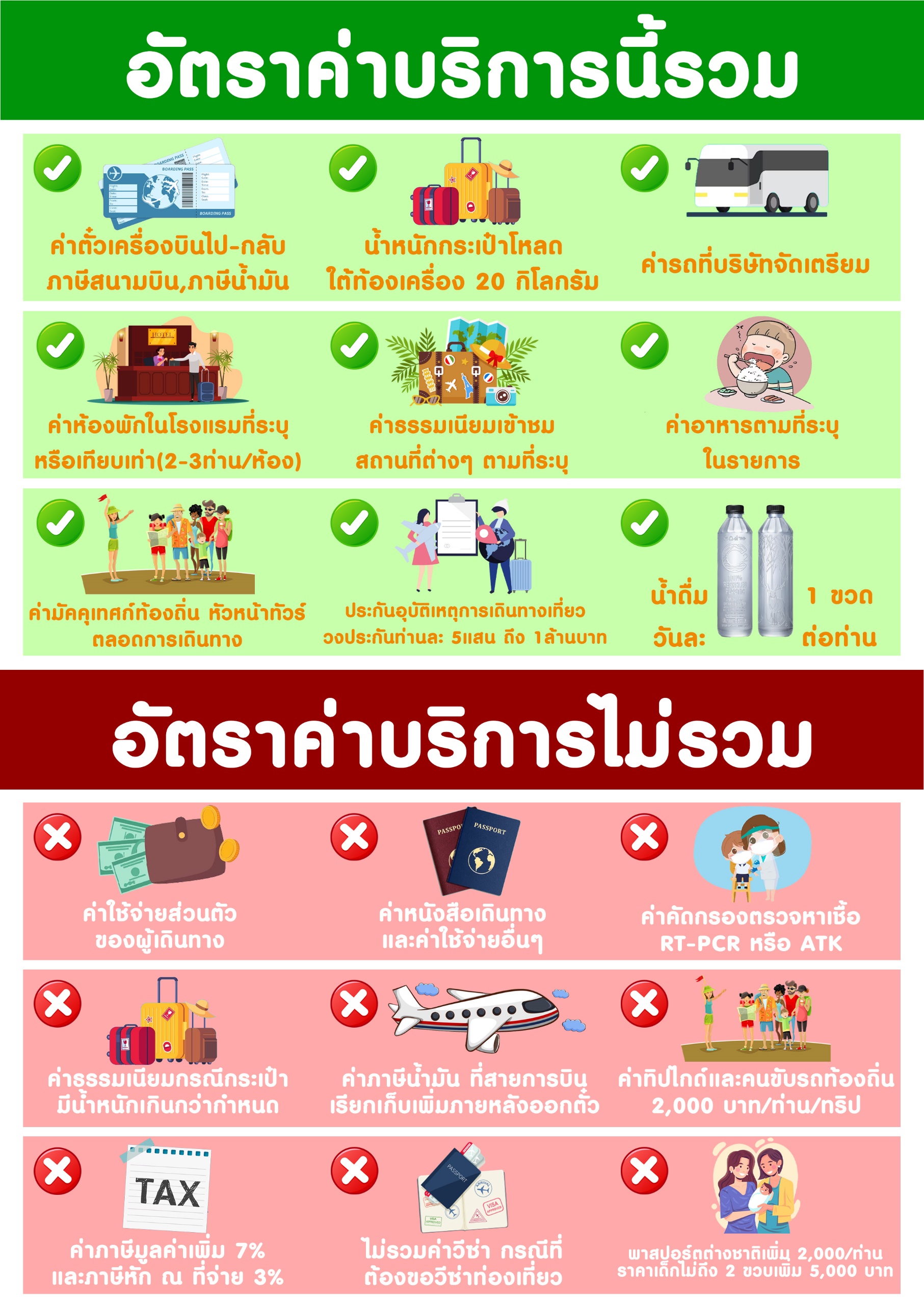 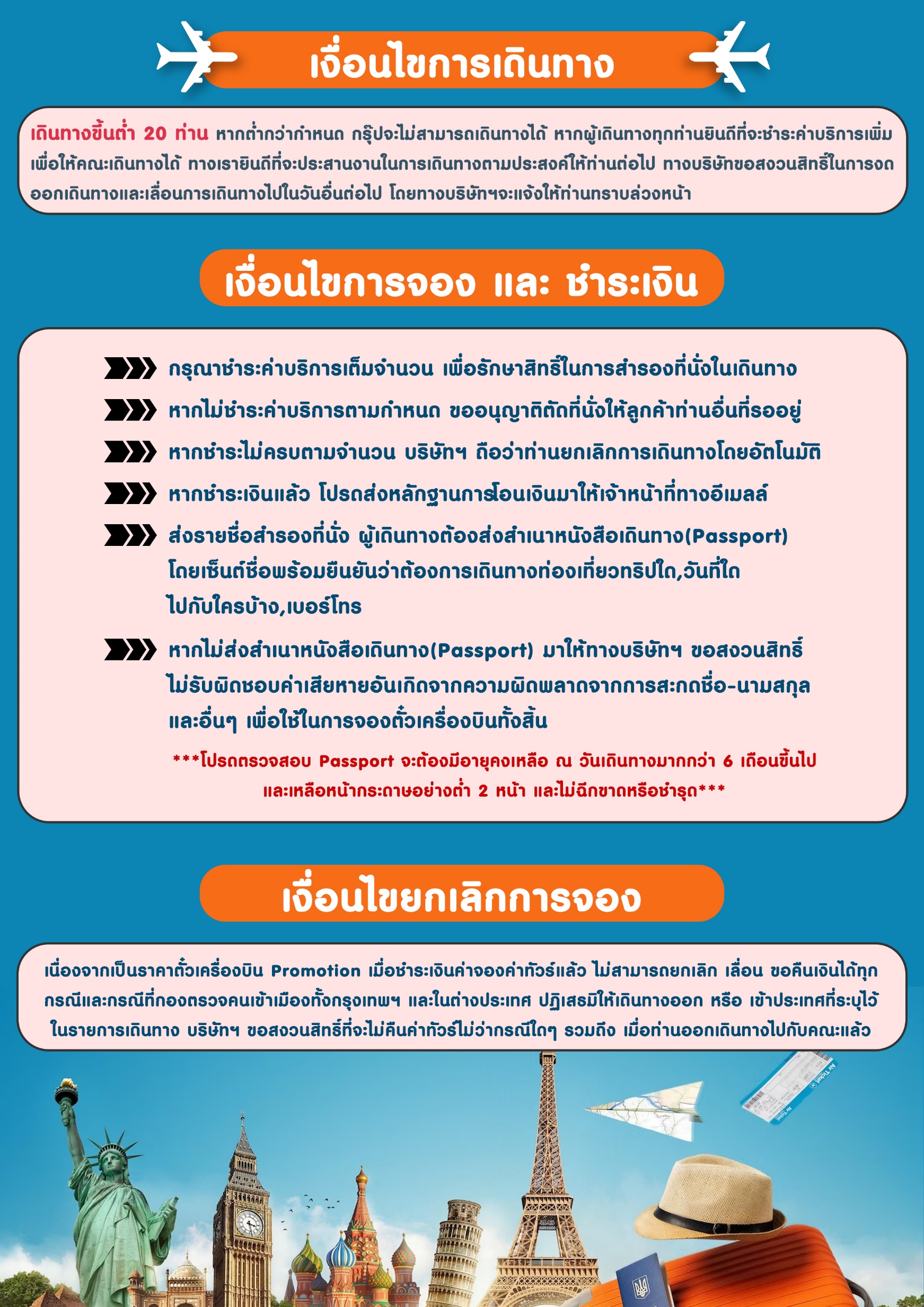 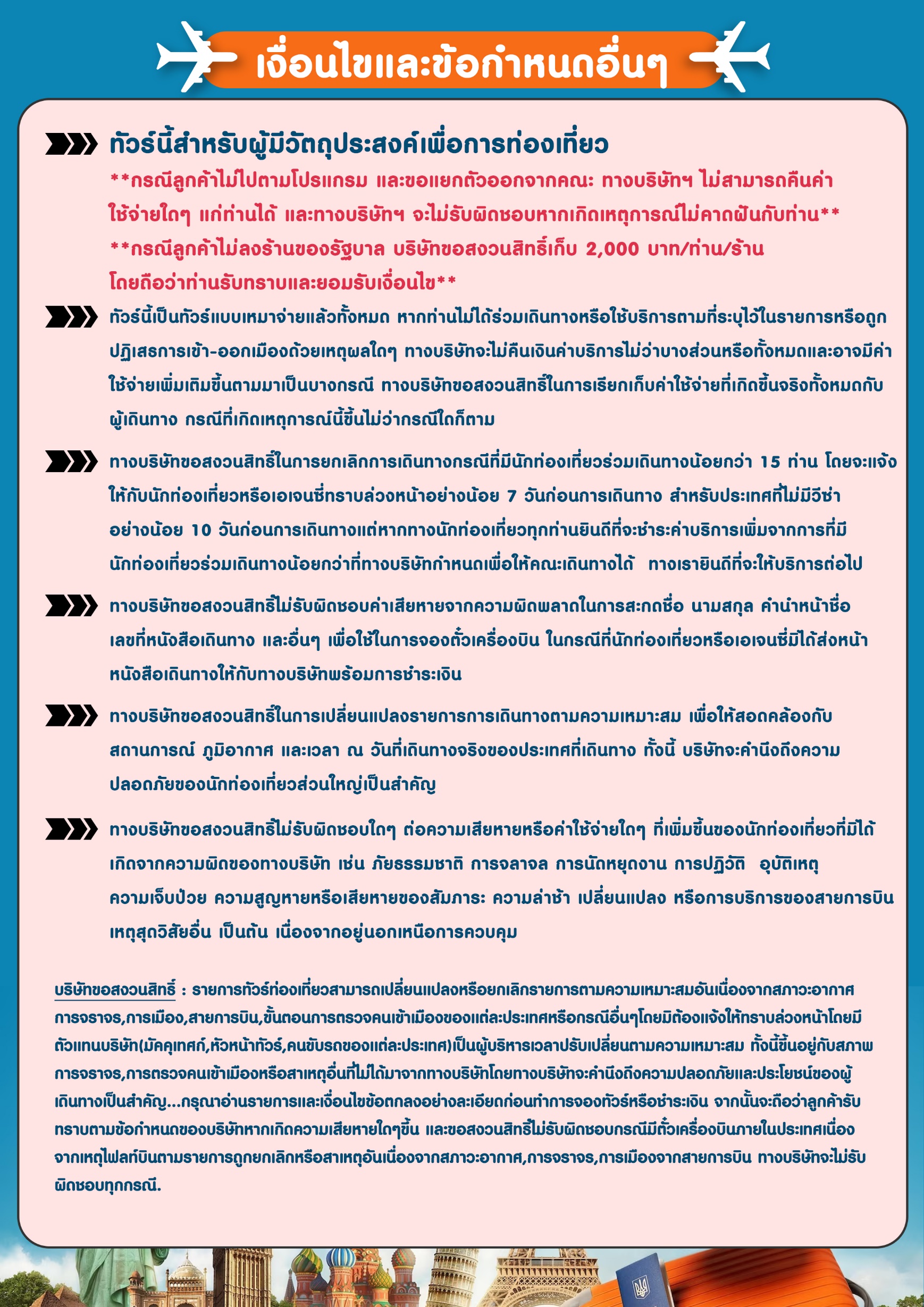 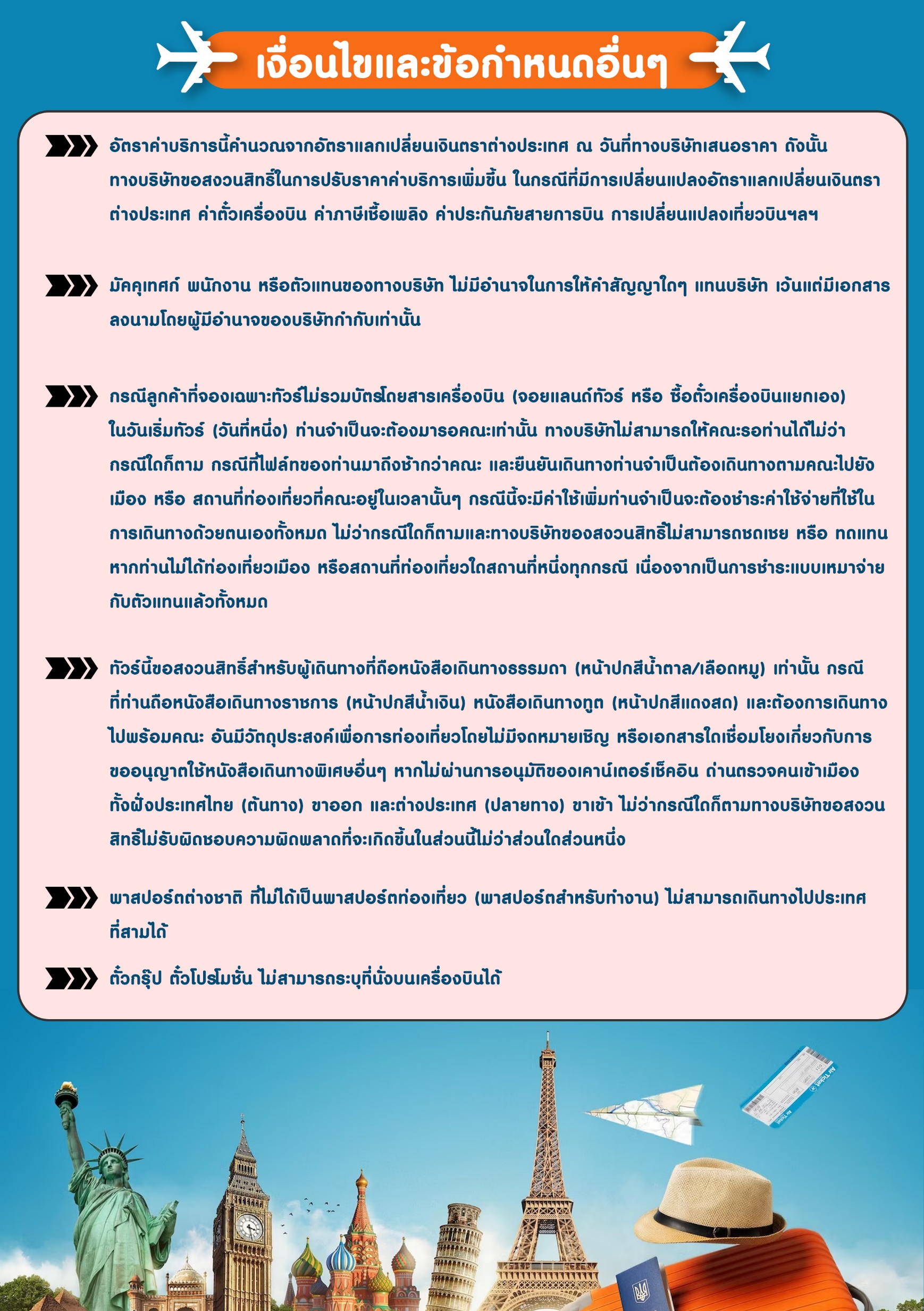 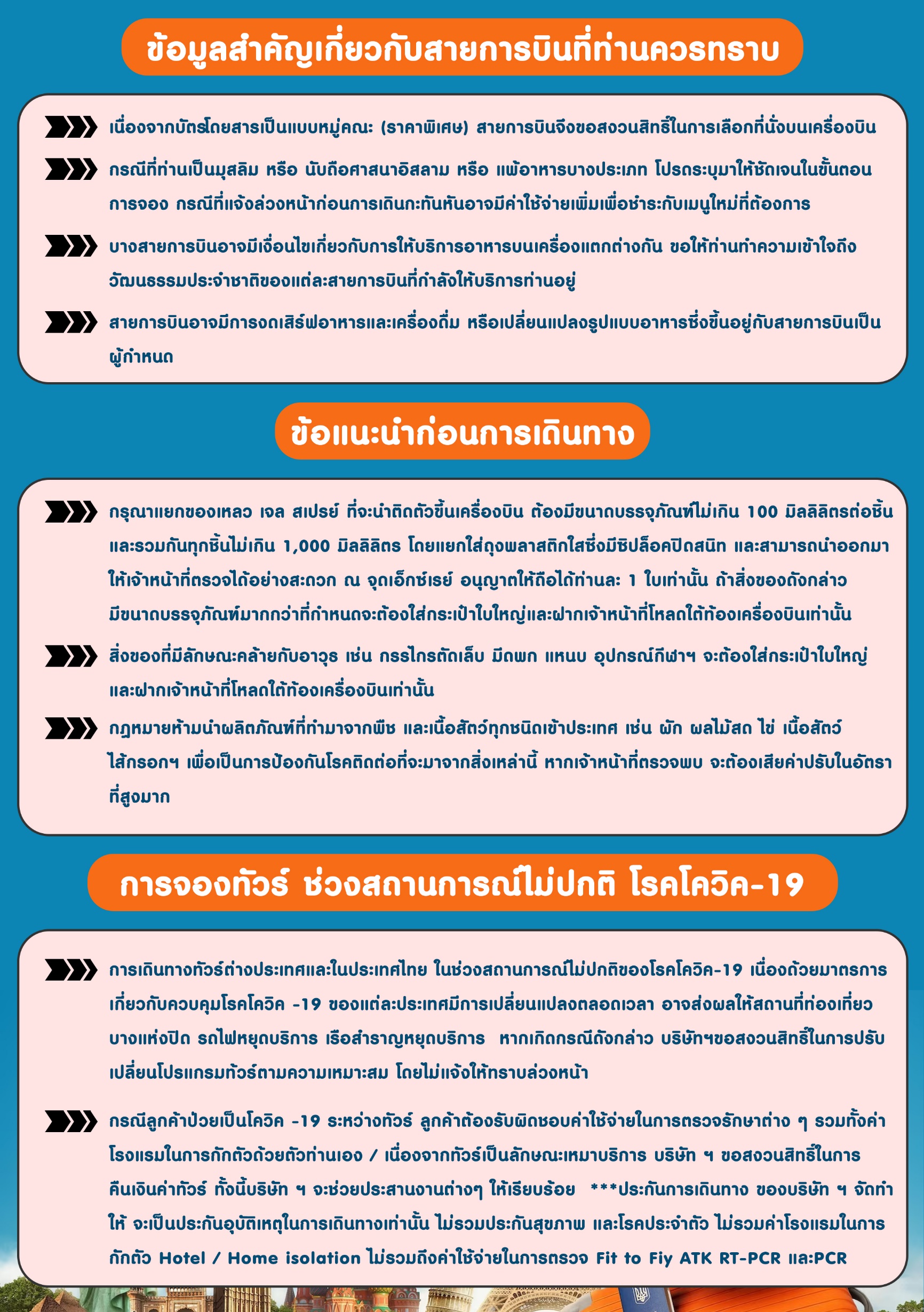 วันเดินทางราคาผู้ใหญ่ พักเดี่ยวสายการบินจำนวน3-5 มิ.ย. 67 (วันหยุด)7,9973,000VZ207-9 มิ.ย. 678,9983,000VZ2014-16 มิ.ย. 678,9983,000VZ2020-22 มิ.ย. 676,9963,000VZ20